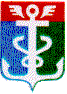 РОССИЙСКАЯ ФЕДЕРАЦИЯПРИМОРСКИЙ КРАЙ
ДУМА НАХОДКИНСКОГО ГОРОДСКОГО ОКРУГА                                                               РЕШЕНИЕ__.__.2017                                                                                                         ПРОЕКТО порядке сообщения председателем Контрольно-счетной палаты Находкинского городского округа о возникновении личной заинтересованности при исполнении должностных обязанностей, которая приводит или может привести к конфликту интересов1. Председатель Контрольно-счетной палаты Находкинского городского округа (далее по тексту – лицо, замещающее должность муниципальной службы) обязан в соответствии с законодательством Российской Федерации о противодействии коррупции сообщать о возникновении личной заинтересованности при исполнении должностных обязанностей, которая приводит или может привести к конфликту интересов, а также принимать меры по предотвращению или урегулированию конфликта интересов.Сообщение оформляется в письменной форме в виде уведомления о возникновении личной заинтересованности при исполнении должностных обязанностей, которая приводит или может привести к конфликту интересов (далее - уведомление).Лицо, замещающее должность муниципальной службы, подаёт на имя  председателя постоянной депутатской комиссии Думы Находкинского городского округа по законности и регламенту уведомление, составленное по форме согласно приложения к настоящему решению.2. Поступившее в Думу Находкинского городского округа уведомление в день поступления подлежит регистрации в информационно-аналитическом отделе аппарата Думы Находкинского городского округа.Уведомление передается специалистом информационно-аналитического отдела аппарата Думы Находкинского городского округа в течении 3 рабочих дней со дня поступления председателю постоянной депутатской комиссии Думы Находкинского городского округа по законности и регламенту.3. Председатель постоянной депутатской комиссии Думы Находкинского городского округа по законности и регламенту при поступлении к нему уведомления  в 10-дневный срок назначает дату заседания комиссии. При этом дата заседания комиссии не может быть назначена позднее 20 дней со дня поступления уведомления в Думу Находкинского городского округа, а в случае направления запросов, указанных в пункте 5 настоящего решения, дата заседания комиссии не может быть назначена позднее 45 дней со дня поступления уведомления в Думу Находкинского городского округа.4. Председатель постоянной депутатской комиссии Думы Находкинского городского округа по законности и регламенту осуществляет предварительное рассмотрение уведомления и готовит заключение по результатам его рассмотрения.5. В ходе предварительного рассмотрения уведомления председатель постоянной депутатской комиссии Думы Находкинского городского округа по законности и регламенту имеет право получать в установленном порядке от лица, направившего уведомление, пояснения по изложенным в них обстоятельствам и направлять в установленном порядке запросы в государственные органы, органы местного самоуправления и заинтересованные организации.6. Уведомление, заключение и другие материалы, полученные в ходе предварительного рассмотрения уведомления, рассматриваются на заседании постоянной депутатской комиссии Думы Находкинского городского округа по законности и регламенту.7. Постоянная депутатская комиссия Думы Находкинского городского округа по законности и регламенту по результатам рассмотрения уведомления принимает одно из следующих решений:1) признать, что при исполнении должностных обязанностей лицом, направившим уведомление, конфликт интересов отсутствует;2) признать, что при исполнении должностных обязанностей лицом, направившим уведомление, личная заинтересованность приводит или может привести к конфликту интересов;3) признать, что лицом, направившим уведомление, не соблюдались требования об урегулировании конфликта интересов.8. В случае принятия решения, предусмотренного подпунктом 2 пункта 7 настоящего решения, постоянная депутатская комиссия Думы Находкинского городского округа по законности и регламенту рекомендует лицу, направившему уведомление, принять меры по урегулированию конфликта интересов.9. В случае принятия постоянной депутатской комиссией Думы Находкинского городского округа по законности и регламенту решения, предусмотренного подпунктом 3 пункта 7, комиссия рекомендует Думе Находкинского городского округа применить к лицу, направившему уведомление меру ответственности в соответствии с законодательством Российской Федерации.Решение комиссии и приложенные к нему документы подлежат рассмотрению на ближайшем очередном заседании Думы Находкинского городского округа.10. Настоящее решение вступает в силу со дня его официального опубликования.ПредседательДумы Находкинского городского округа                                                 Е.И. ВоронинПриложениек решению ДумыНаходкинского городского округа от                №Председателю постоянной депутатской комиссии Думы Находкинского городского округа по законности и регламенту от (Ф.И.О., замещаемая должность)Уведомление
о возникновении личной заинтересованности
при исполнении должностных обязанностей,
которая приводит или может привести к конфликту интересовСообщаю о возникновении у меня личной заинтересованности при исполнении должностных обязанностей, которая приводит или может привести к конфликту интересов (нужное подчеркнуть).Обстоятельства, являющиеся основанием возникновения личной заинтересованности:_______________________________________________________Должностные обязанности, на исполнение которых влияет или может повлиять личная заинтересованность:_________________________________________________  Предлагаемые меры по предотвращению или урегулированию конфликта интересов:________________________________________________________________Намереваюсь (не намереваюсь) лично присутствовать на заседании постоянной депутатской комиссии Думы Находкинского городского округа по законности и регламенту (нужное подчеркнуть).«»20г.(подпись лица, направляющего уведомление)(расшифровка подписи)